【ゴールデンウィーク企画】て・て・してぶイベント★日時：令和６年５月３日（金）～５月５日（日）午前10時～午後３時３０分まで★場所　ひめじ防災プラザ★内容　◆３Dシアターで◆をてしバッジにしてします◆ちびっこ　　　 ◆避難体験　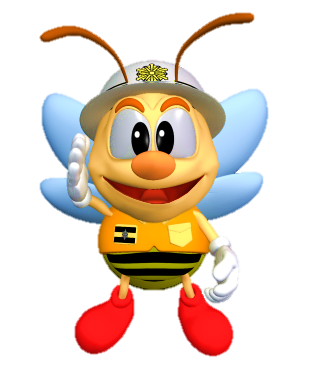 ◆非常食体験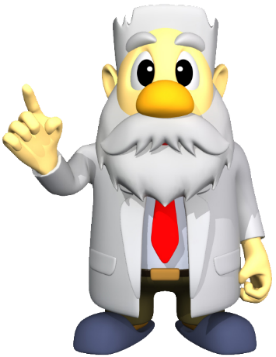 問い合わせ先：ひめじ防災プラザ　☎２２３－９９７７